Závazná přihláška do kroužku Kecálek – redakční rady školního časopisu 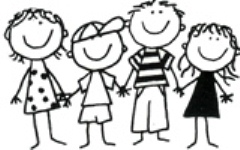 Kroužek je určen pouze vážným zájemcům o práci ve školním časopise. Práce je náročnější, vyžaduje pravidelnou docházku, trpělivou a pečlivou práci po celý rok. Uplatnění najde každý, kdo rád kreslí, vymýšlí hry, rád píše povídky, pohádky, básničky, příběhy, kdo rád fotí (umí fotky stahovat do PC a upravovat je), ovládá  základy práce ve Wordu, kdo rád tvoří např. křížovky,  vymýšlí soutěže nebo umí zařídit rozhovor……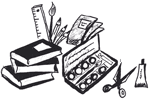 Schůzky: čtvrtek 14.15 – 16.00 hodinMísto: učebna PC ve škole v 1.patřeVedoucí: Radka ŠkulavikováKontakty:720998759                rskulavikova@seznam.cz                rskulavikova@1zstrebon.czZAČÍNÁME VE ČTVRTEK 10.ZÁŘÍ !!!Závazně přihlašuji své dítě……………………………………………………………………………….., třída……………….V Třeboni, dne …………………………..                    Podpis rodičů: ……………………………………………………Závazná přihláška do kroužku Kecálek – redakční rady školního časopisu Kroužek je určen pouze vážným zájemcům o práci ve školním časopise. Práce je náročnější, vyžaduje pravidelnou docházku, trpělivou a pečlivou práci po celý rok. Uplatnění najde každý, kdo rád kreslí, vymýšlí hry, rád píše povídky, pohádky, básničky, příběhy, kdo rád fotí (umí fotky stahovat do PC a upravovat je), ovládá  základy práce ve Wordu, kdo rád tvoří např. křížovky,  vymýšlí soutěže nebo umí zařídit rozhovor……Schůzky: čtvrtek 14.15 – 16.00 hodinMísto: učebna PC ve škole v 1.patřeVedoucí: Radka ŠkulavikováKontakty:720998759                rskulavikova@seznam.cz                rskulavikova@1zstrebon.czZAČÍNÁME VE ČTVRTEK 10.ZÁŘÍ !!!Závazně přihlašuji své dítě……………………………………………………………………………….., třída……………….V Třeboni, dne …………………………..                    Podpis rodičů: ……………………………………………………